BAB VPENUTUPKesimpulanBerdasarkan hasil analisis dan perhitungan maka dapat di tarik kesimpulan sebagai berikut:Berdasarkan tanggapan yang diberikan responden terhadap butir pernyataan yang diberikan pada kuisioner memperoleh nilai rata-rata skor sebesar 3,74. Oleh karena itu, dapat diperoleh kesimpulan bahwa tingkat kepuasan penumpang atau pengguna jasa terhadap kualitas pelayanan bus langsung indah jurusan Mataram-Bima dianggap puas berdasarkan (enam) dimensi pelayanan.Berdasarkan hasil evaluasi pelayanan transportasi bus langsung indah jurusan Mataram-Bima terhadap Standar Pelayanan Angkutan Penumpang Umum pada Kawasan Strategis Nasional Menurut Peraturan Menteri Perhubungan Nomor 52 Tahun 2019 disimpulkan bahwa pelayanan bus langsung indah sudah cukup memenuhi kriteria Peraturan Menteri Perhubungan Nomor 52 Tahun 2019. Nilai persentase bus langsung indah 84% fasilitas yang telah ada dan 16% yang fasilitas yang belum tersedia.SaranBerdasarkan kesimpulan terdapat saran guna memperbaiki hal tersebut, seperti penyebaran kuisioner dapat dilakukan pada terminal keberangkatan dan pada lokasi penjemputan untuk mengetahui pengguna pelayanan jasa pada transportasi secara menyeluruh.DAFTAR PUSTAKADamayanti, R., Usman, B., & Putra, A. E. (2017). Analisis Kualitas Pelayanan Angkutan Umum (Transmusi) Melalui Kinerja Terhadap Kepuasan Masyarakat di Kota Palembang. 15(1).Dian, B., & Sandy, A. (2019). Analisis Kepuasan Penumpang Terhadap Pelayanan Bus Sekolah Kota Surabaya Dengan Metode Important Performance Analysis. 5(2), 100–111.Fassa, F., Jhon, F., Sitorus, P., & Adikesuma, T. N. (2017). Kinerja Pelayanan Shuttle Bus Di Kota Mandiri. Seminar NASIONAL Sains Dan Teknologi 2017, November, 1–2.Hasyim, M., & Listiawan, T. (2014). Penerapan Aplikasi IBM SPSS Untuk Analisis Data Bagi Pengajar Pondok Hidayatul Mubtadi’in Ngunut Tulungagung Demi Meningkatkan Kualitas Pembelajaran dan Kreativitas Karya Ilmiah Guru. Jurnal Pengabdian Kepada Masyarakat, 2(1), 28–35.Idris, Z. (2009). Kajian “TINGKAT KEPUASAN” Pengguna Angkutan Umum di DIY. Dinamika Teknik Sipil, 9(2), 189–196. https://doi.org/10.2169/naika.56.1379Junior, N. P. S., Rumayar, A. L. E., & Sendow, T. K. (2016). Analisis Kebutuhan Angkutan Umum Penumpang Kota Manado. Jurnal Sipil Statik, 4(6), 367–373.Leliana, A., & Oktaviastuti, B. (2020). Analisis Kepuasan Penumpang Kereta Api Terhadap Angkutan Umum di Stasiun Madiun. 5(1), 1–6.Mahendra, I. (2017). Analisis Kualitas Pelayanan Pada Angkutan Umum Angkutan Koperasi Daerah Kabupaten Purworejo. Fakultas Ekonomi Universitas Islam Indonesia, Universitas Islam Indonesia, kualitas pelayanan pada angkutan umum di yogyakarta, 1–15.Moha, S., & Loindong, S. (2016). Analisis Kualitas Pelayanan Dan Fasilitas Terhadap Kepuasan Konsumen Pada Hotel Yuta Di Kota Manado. Jurnal EMBA, 4(1), 575–584.Mustafa, A., & Sugiarto. (2013). Analisis Pengaruh Kualitas Pelayanan Terhadap Kepuasan Penghuni ( Studi Kasus Rusunawa Jurug Surakarta ). Matriks Teknik Sipil, 1(2), 63.Ong, J. O., & Pambudi, J. (2014). Importance Performance Analysis Di SBU Laboratory Cibitung PT SUCOFINDO (PERSERO). Jurnal Teknik Industri UNDIP, IX(1), 8–9.Prima, G. R. (2020). Tingkat Kepuasan Pengguna Jasa Terhadap Pelayanan Angkutan Umum Perkotaan di Kota Tasikmalaya. 6(2), 129–140.Sumanga, U. A. (2013). Analisis Kepuasan Pengguna Jasa Terhadap Penerapan. Media Engineering, 3(1), 6–13.Wedagama, D. M. ., Suthanaya, P. A., & Pramana, P. C. A. (2020). Analisis Kinerja Layanan Angkutan Umum Massal Bus Trans Sarbagita Berdasarkan Persepsi Kepuasan Penumpang. Jurnal Spektran, 8(1), 11–18.Sugiyono, 2014. Metode Penelitian Pendidikan Pendekatan Kuantitatif, Kualitatif, dan R&D. Bandung: Alfabeta.LAMPIRANLAMPIRAN IJAWABAN PENUMPANG BERDASARKAN KINERJA/KEPUASAN DAN KEPENTINGANLampiran 1JAWABAN PENUMPANG BERDASARKAN KINERJA/KEPUASANJAWABAN PENUMPANG BERDASARKAN KINERJA/KEPENTINGANLAMPIRAN IIPERHITUNGAN NILAI RATA-RATA PENILAIAN KINERJA TERHADAP KEPUASANLampiran 2 Perhitungan nilai rata-rata Penilaian Kinerja Terhadap KepuasanLAMPIRAN IIIHASIL UJI VALIDITAS MENGGUNAKAN SPSSLampiran 3 Hasil Uji Validitas menggunakan SPSSRELIABILITY  /VARIABLES=P1 P2 P3 P4 P5 P6 P7 P8 P9 P10 P11 P12 P13 P14 P15 P16  /SCALE('ALL VARIABLES') ALL  /MODEL=ALPHA  /SUMMARY=TOTAlLAMPIRAN IVHASIL UJI RELIABILITAS MENGGUNAKAN SPSSLampiran 4 Hasil Uji Reliabilitas Menggunakan SPSSCORRELATIONS  /VARIABLES=P1 P2 P3 P4 P5 P6 P7 P8 P9 P10 P11 P12 P13 P14 P15 P16 TOTAL  /PRINT=TWOTAIL NOSIG  /MISSING=PAIRWISE.CorrelationsLAMPIRAN VKUISIONERLampiran 5KUISIONERANALISIS KEPUASAN PELAYANAN PADA ANGKUTAN UMUM BUS LANGSUNG INDAH JURUSAN MATARAM – BIMASaya selaku Mahasiswa Universitas Muhammadiyah Mataram sedang melakukan penelitian terhadap “Analisis Kepuasan Pelayanan Pada Angkutan Umum Bus Langsung Indah Jurusan Mataram-Bima”. Saya sangat mengharapkan bantuan anda untuk mengisi kuisioner ini. Bantuan anda sangat berharga bagi saya dalam proses pengumpulan data untuk menyelesaikan skripsi. Saya mengharapkan anda mengisi secara lengkap. Atas bantuannya saya ucapkan terima kasih.DATA RESPONDENMohon memberi tanda (X) pada pilihan gandaJenis Kelamin: a. Laki- laki		b. perempuanUsia sesponden: 20 tahun		c. 21 – 30 tahun31 – 50 tahun	d. 50 ke atasPendidikan terakhir responden:SMA/SMK	c. Strata 1 	e. Strata 3Diploma		d. Strata 2	f. LainnyaPekerjaan responden:Pelajar		c. PNS/TNI/POLRI	e. lainnyaWiraswasta	d. KaryawanPenghasilanRp. 500.000 – Rp. 1.000.000		d. Rp. 3.000.000 – Rp. 4.000.000Rp. 1.000.000 – Rp. 2.000.000		e. Rp. 4.000.000 -  Rp. 5.000.000 (ke atas)Rp. 2.000.000 – Rp. 3.000.000Berapa kali anda melakukan perjalanan menggunakan bus langsung indah selama 3 tahun terakhir1 – 3 kali		d. kali3 – 5 kali6 – 9 kali DAFTAR PERTANYAANPetunjuk: berilah tanda centang () pada salah satu angka pada kolom KEPUASAN dan KEPENTINGAN sesuai dengan tingkat kesetujuan /penilaian anda atas pertanyaan yang disediakan.LAMPIRAN VIDATA SEKUNDER DINAS PERHUBUNGAN KOTA MATARAMLAMPIRAN VILEMBAR ASISTENSI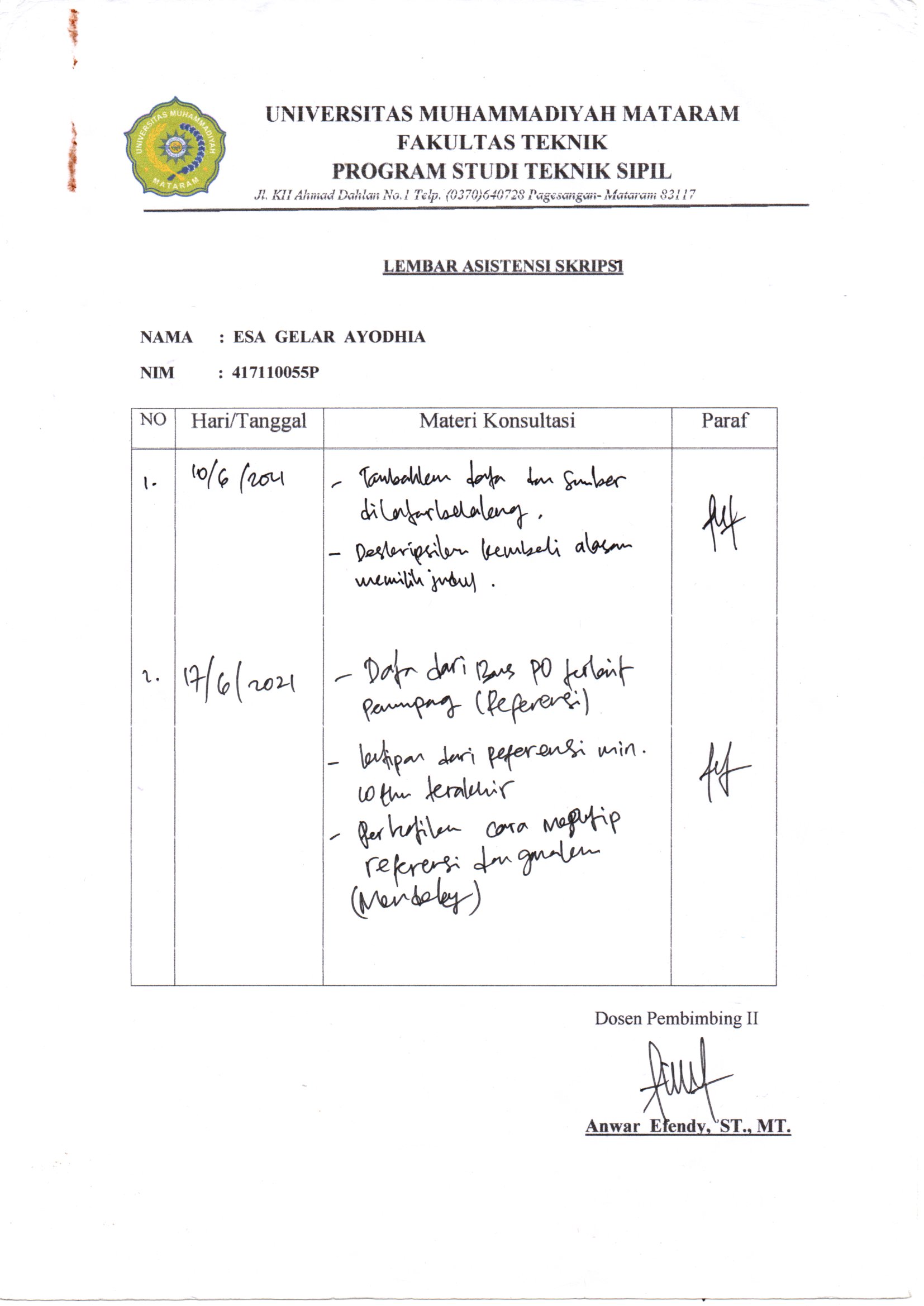 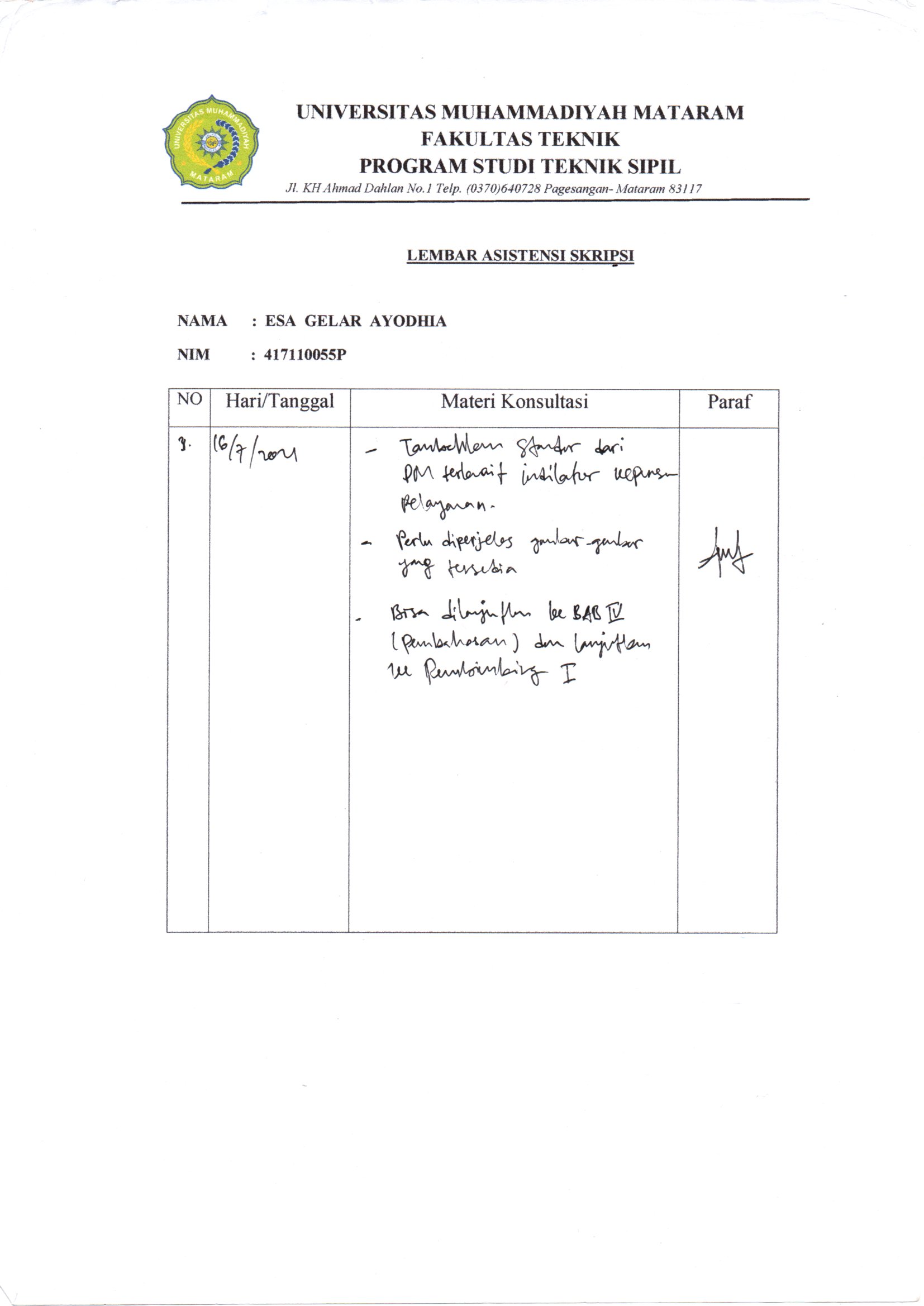 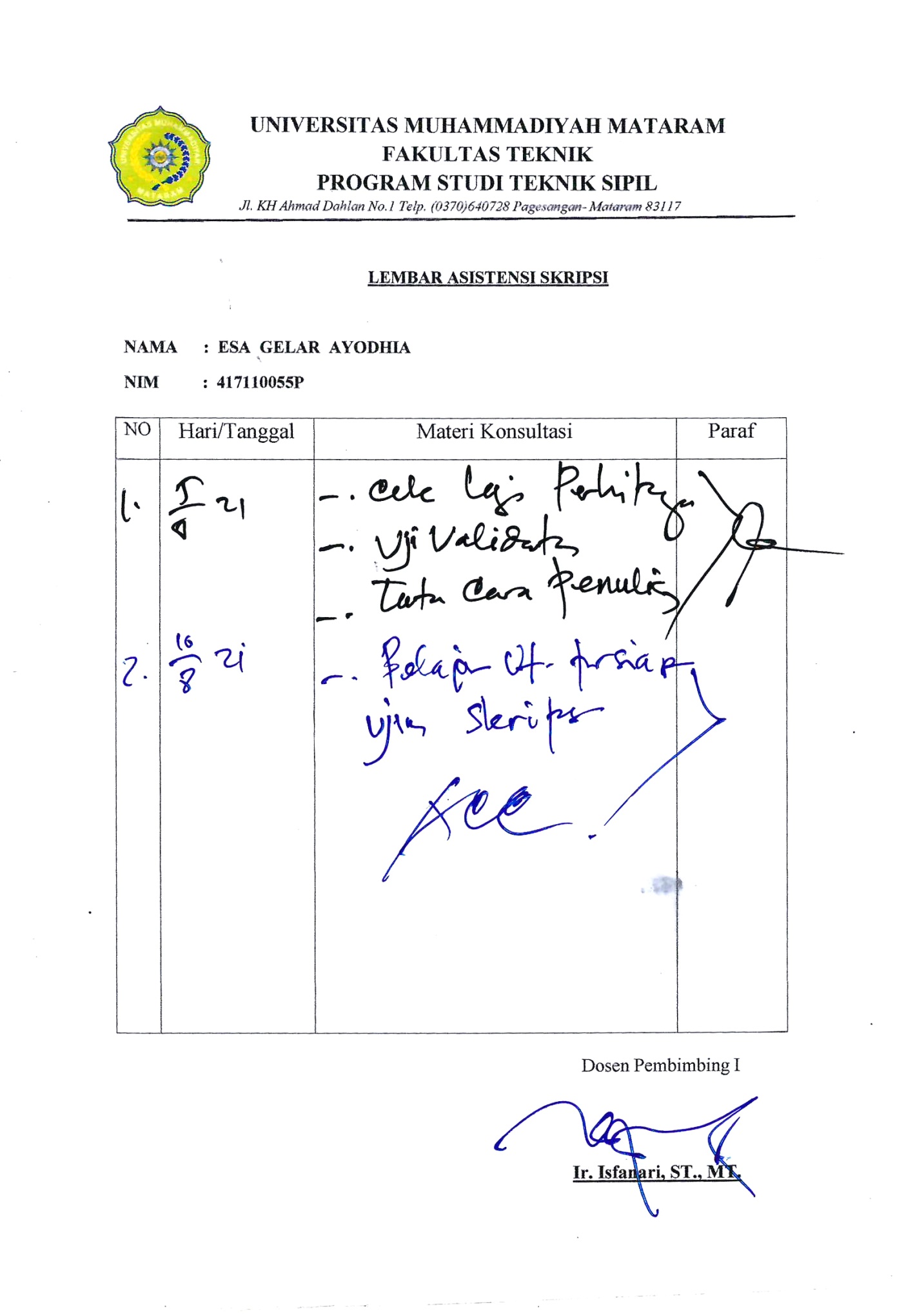 LAMPIRAN VIISURAT DOSEN PEMBIMBING SKRIPSI DAN SURAT PENELITIAN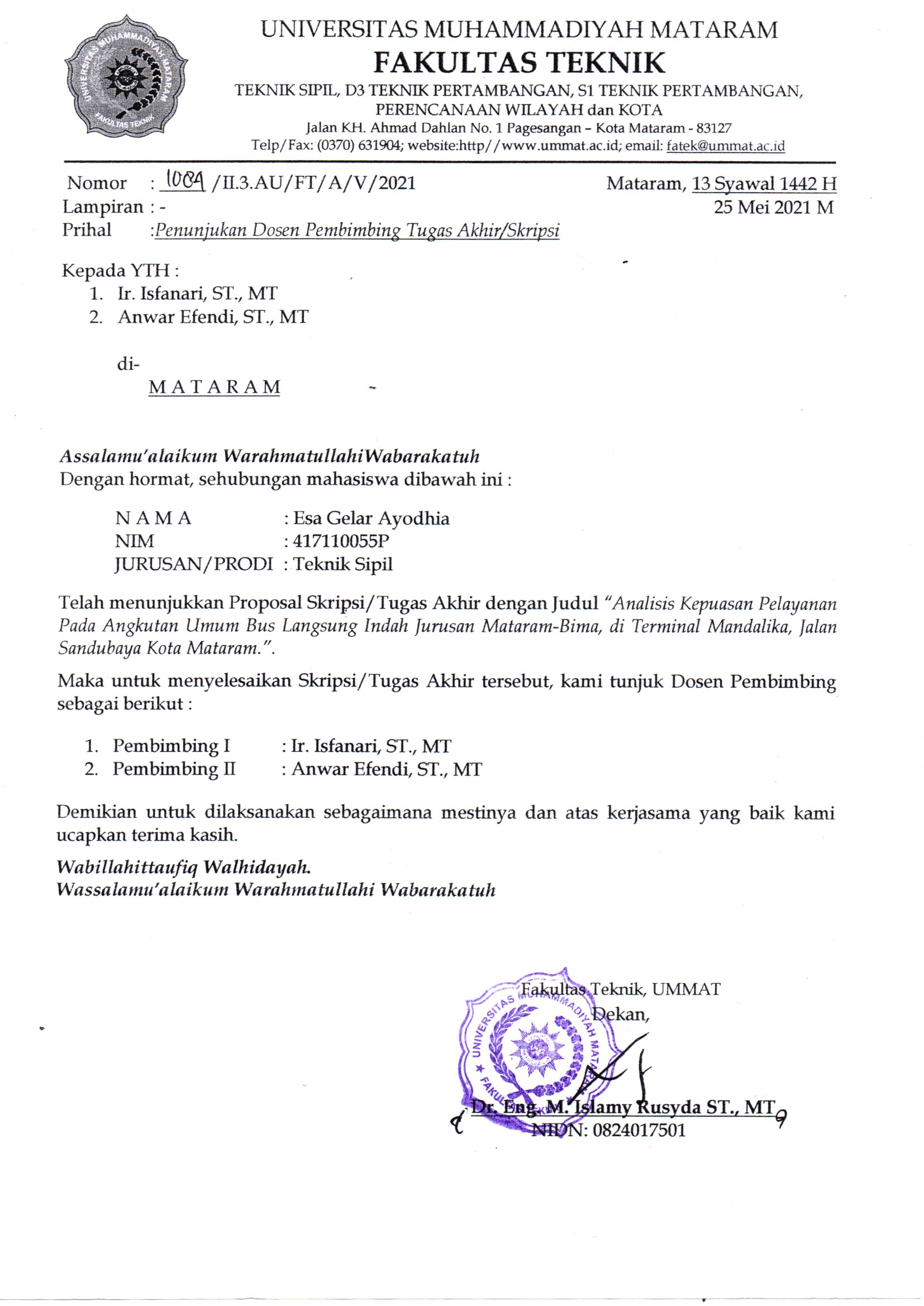 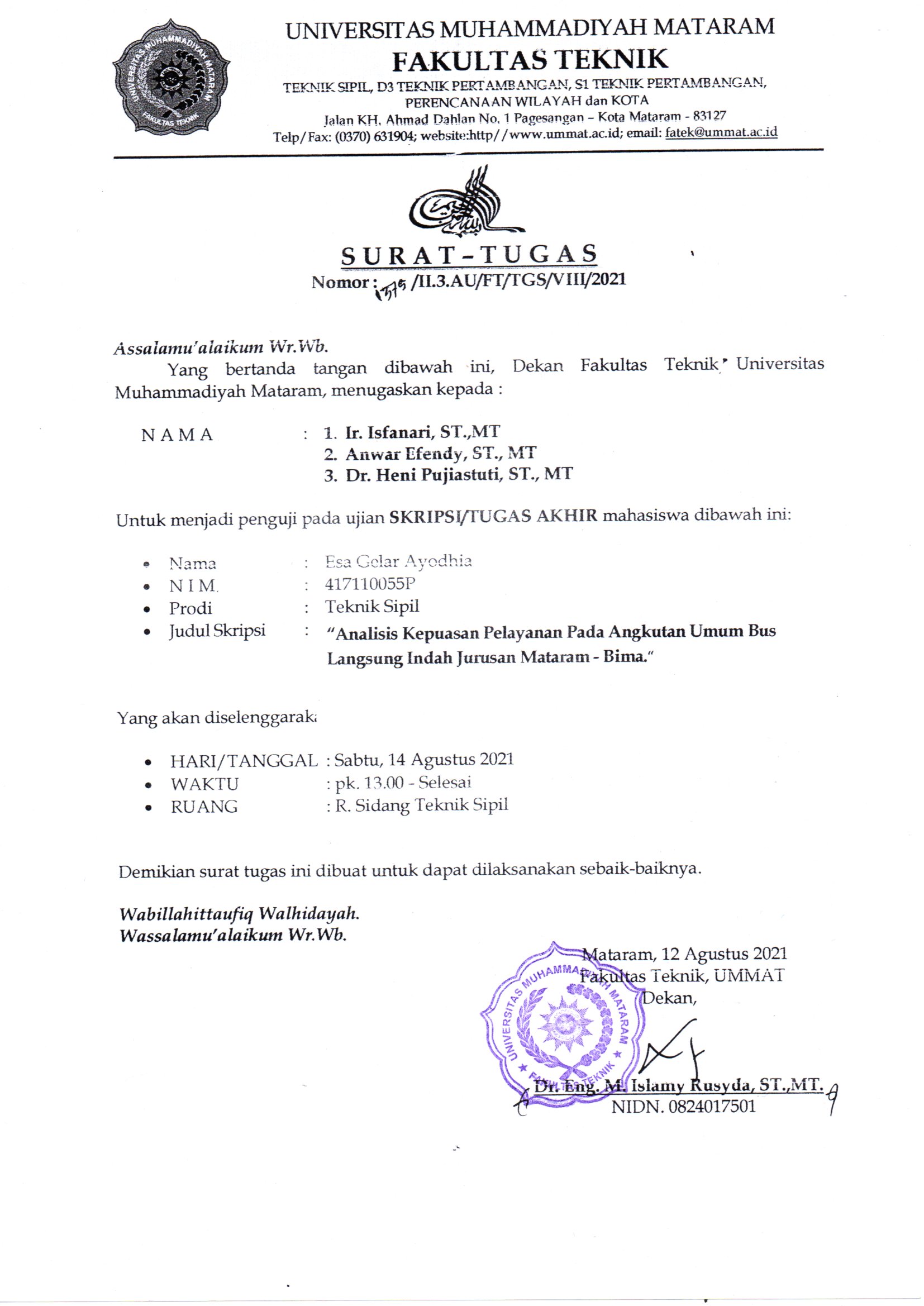 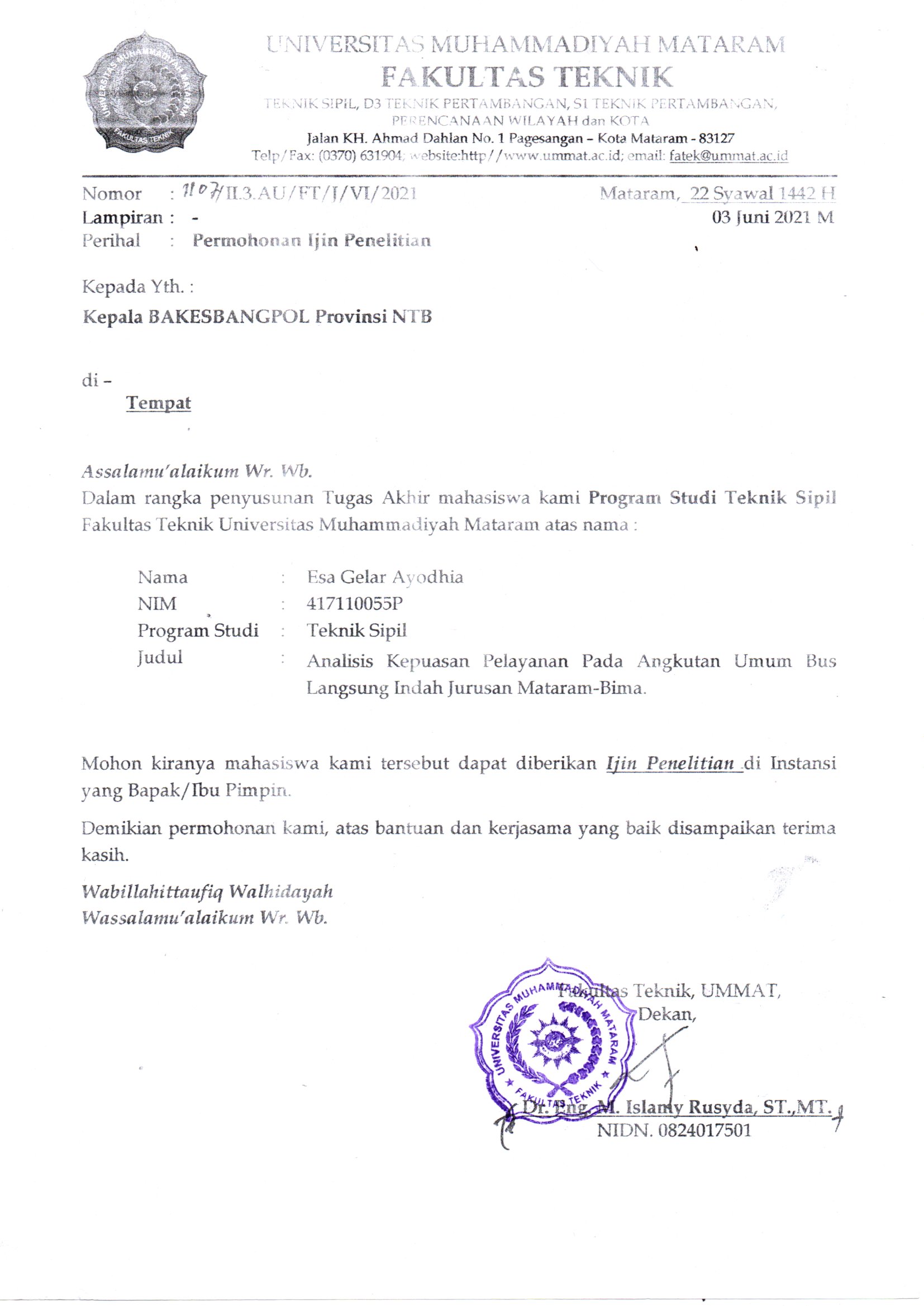 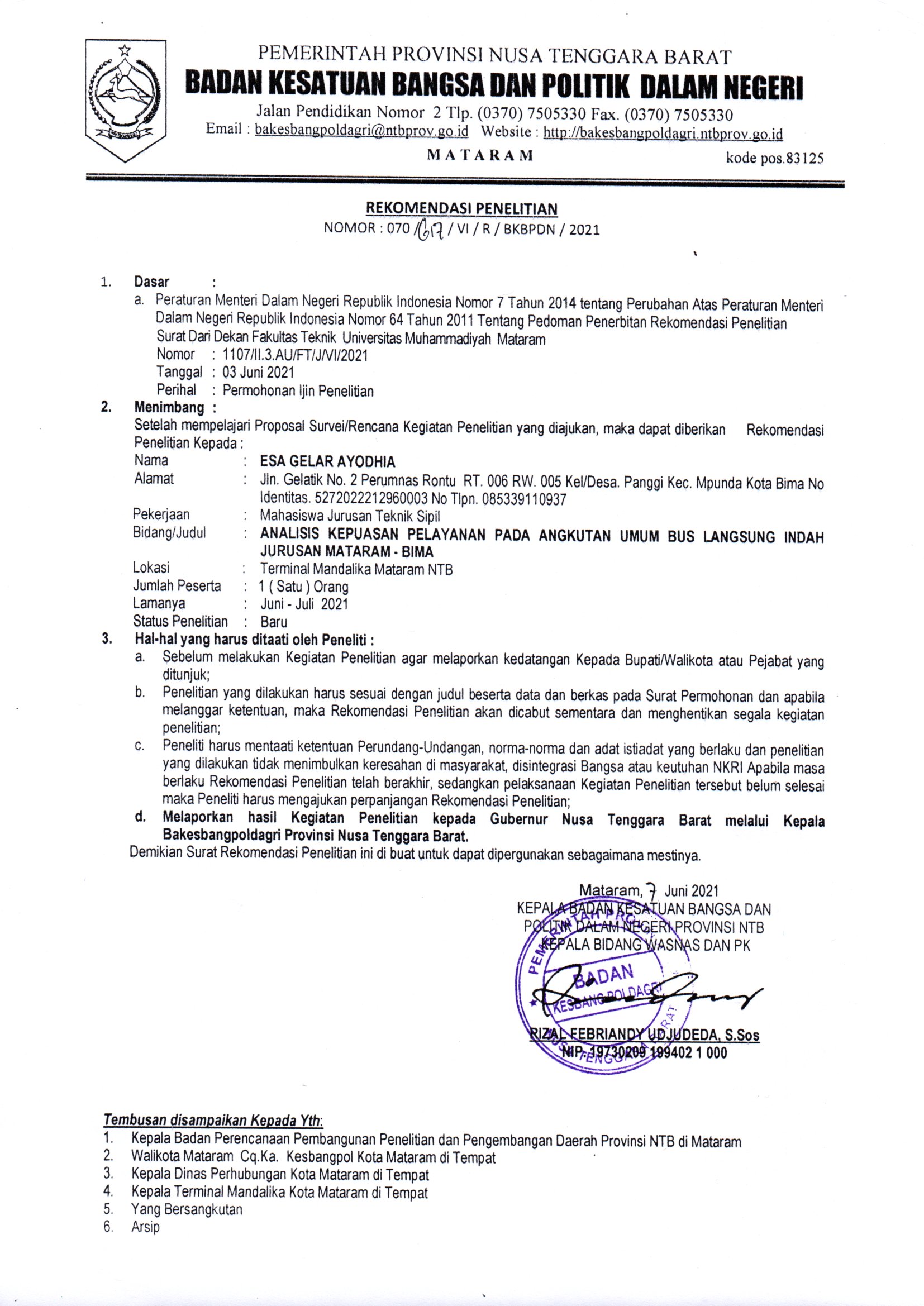 LAMPIRAN VIIIDOKUMENTASIDOKUMENTASI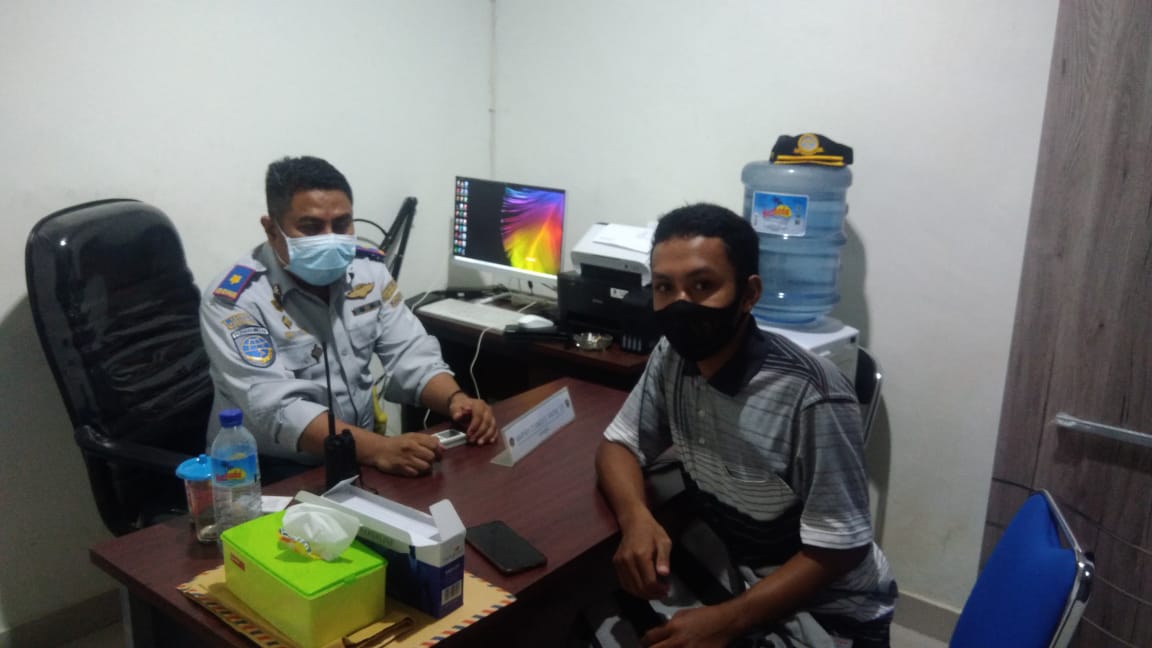 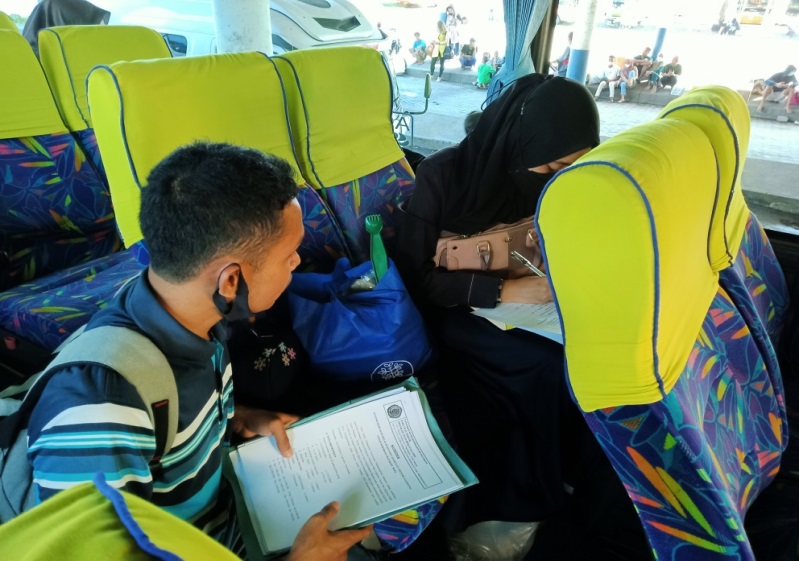 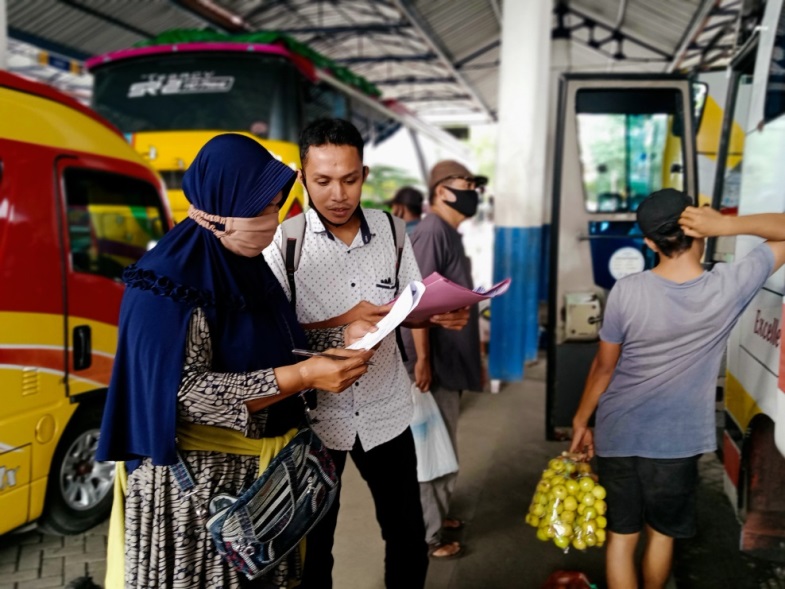 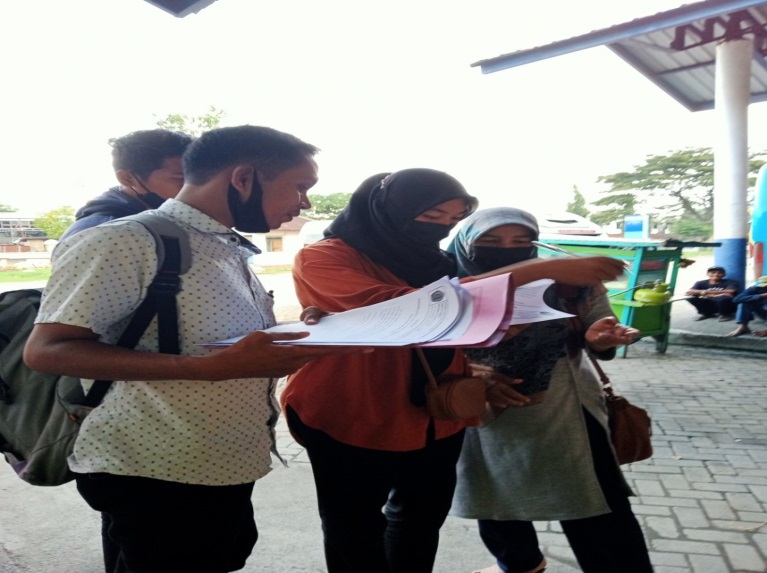 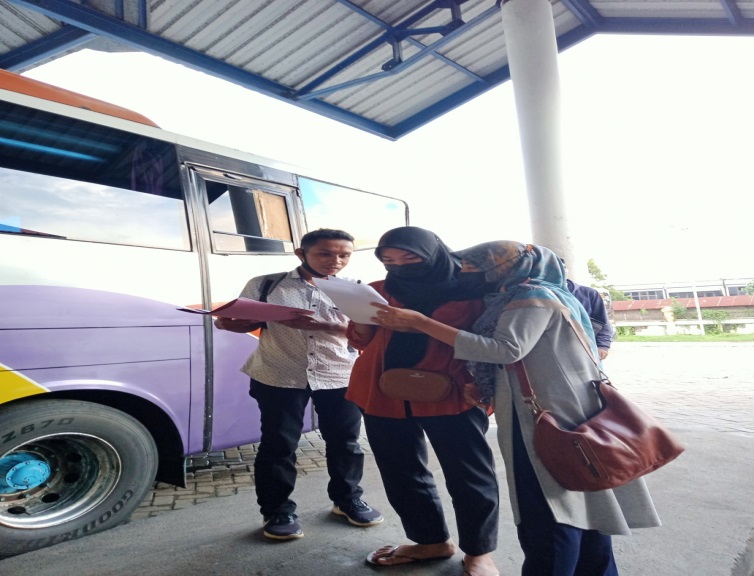 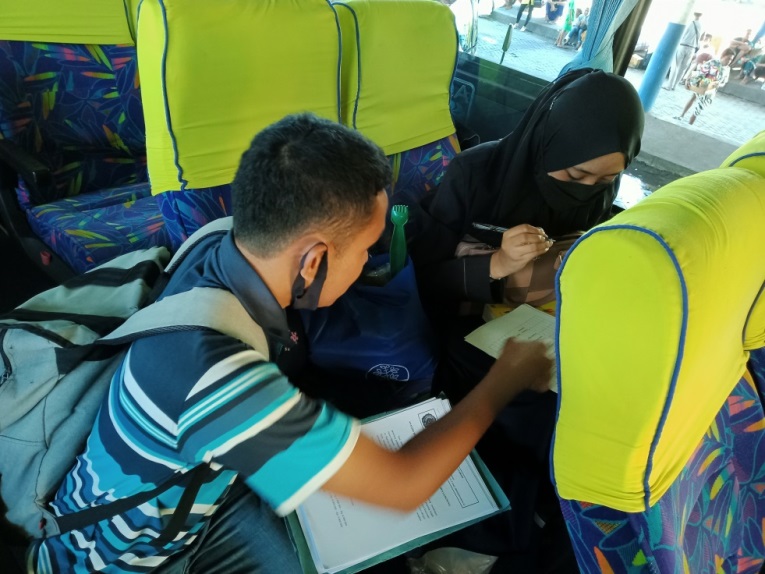 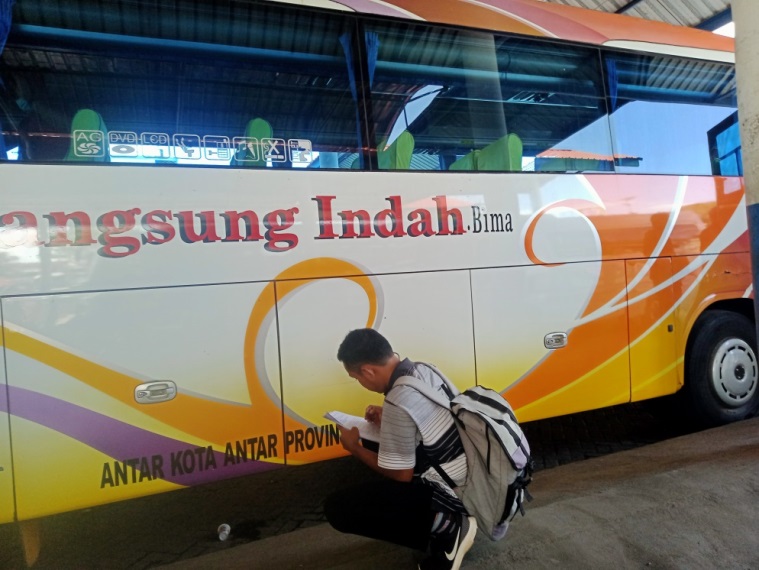 CorrelationsCorrelationsCorrelationsCorrelationsCorrelationsCorrelationsCorrelationsCorrelationsCorrelationsCorrelationsCorrelationsCorrelationsCorrelationsCorrelationsCorrelationsP1P2P3P4P5P6P7P8P9P10P11P12P13P1Pearson Correlation1.158.233*.202*.122.163.077.078-.168.038.093-.023.048P1Sig. (2-tailed).116.019.044.225.105.445.440.095.706.356.821.638P1N100100100100100100100100100100100100100P2Pearson Correlation.1581.127.063.089.160.147.136.096.118.111.018.151P2Sig. (2-tailed).116.207.534.381.112.145.177.340.243.270.858.133P2N100100100100100100100100100100100100100P3Pearson Correlation.233*.1271-.030.111.283**.214*.096-.007.286**-.120.047.209*P3Sig. (2-tailed).019.207.764.272.004.032.340.941.004.236.641.037P3N100100100100100100100100100100100100100P4Pearson Correlation.202*.063-.0301.090.017.095.168-.075-.092.142.069.114P4Sig. (2-tailed).044.534.764.375.864.346.094.457.365.159.496.258P4N100100100100100100100100100100100100100P5Pearson Correlation.122.089.111.0901.208*.002.221*-.061.067.260**.135.149P5Sig. (2-tailed).225.381.272.375.038.987.027.544.505.009.181.138P5N100100100100100100100100100100100100100P6Pearson Correlation.163.160.283**.017.208*1.160.086-.154.181.152-.066.065P6Sig. (2-tailed).105.112.004.864.038.112.394.125.072.132.513.523P6N100100100100100100100100100100100100100P7Pearson Correlation.077.147.214*.095.002.1601.137.067.129.009.054.140P7Sig. (2-tailed).445.145.032.346.987.112.173.509.199.930.596.166P7N100100100100100100100100100100100100100P8Pearson Correlation.078.136.096.168.221*.086.1371-.054-.071.145.056.188P8Sig. (2-tailed).440.177.340.094.027.394.173.591.482.149.580.062P8N100100100100100100100100100100100100100P9Pearson Correlation-.168.096-.007-.075-.061-.154.067-.0541.271**.021.170.045P9Sig. (2-tailed).095.340.941.457.544.125.509.591.006.833.091.660P9N100100100100100100100100100100100100100P10Pearson Correlation.038.118.286**-.092.067.181.129-.071.271**1.041.190.117P10Sig. (2-tailed).706.243.004.365.505.072.199.482.006.685.059.246P10N100100100100100100100100100100100100100P11Pearson Correlation.093.111-.120.142.260**.152.009.145.021.0411.194.284**P11Sig. (2-tailed).356.270.236.159.009.132.930.149.833.685.053.004P11N100100100100100100100100100100100100100P12Pearson Correlation-.023.018.047.069.135-.066.054.056.170.190.1941.233*P12Sig. (2-tailed).821.858.641.496.181.513.596.580.091.059.053.020P12N100100100100100100100100100100100100100P13Pearson Correlation.048.151.209*.114.149.065.140.188.045.117.284**.233*1P13Sig. (2-tailed).638.133.037.258.138.523.166.062.660.246.004.020P13N100100100100100100100100100100100100100P14Pearson Correlation.035.133.037.185.066.036.205*.158.217*.138.151.220*.155P14Sig. (2-tailed).733.187.717.065.511.719.040.115.030.170.133.028.124P14N100100100100100100100100100100100100100P15Pearson Correlation.130.060.133.139.083.343**.117.235*.094.081.035-.064-.114P15Sig. (2-tailed).197.556.188.169.413.000.245.018.351.422.730.526.258P15N100100100100100100100100100100100100100P16Pearson Correlation.000.176-.104.000.066.010.074-.014.139.070.064-.085-.045P16Sig. (2-tailed)1.000.080.3031.000.515.919.464.893.168.489.529.401.659P16N100100100100100100100100100100100100100TOTALPearson Correlation.383**.441**.440**.335**.433**.459**.417**.397**.220*.416**.404**.334**.447**TOTALSig. (2-tailed).000.000.000.001.000.000.000.000.028.000.000.001.000TOTALN100100100100100100100100100100100100100CorrelationsCorrelationsCorrelationsCorrelationsCorrelationsCorrelationsP14P15P16TOTALP1Pearson Correlation.035.130.000.383**P1Sig. (2-tailed).733.1971.000.000P1N100100100100P2Pearson Correlation.133.060.176.441**P2Sig. (2-tailed).187.556.080.000P2N100100100100P3Pearson Correlation.037.133-.104.440**P3Sig. (2-tailed).717.188.303.000P3N100100100100P4Pearson Correlation.185.139.000.335**P4Sig. (2-tailed).065.1691.000.001P4N100100100100P5Pearson Correlation.066.083.066.433**P5Sig. (2-tailed).511.413.515.000P5N100100100100P6Pearson Correlation.036.343**.010.459**P6Sig. (2-tailed).719.000.919.000P6N100100100100P7Pearson Correlation.205*.117.074.417**P7Sig. (2-tailed).040.245.464.000P7N100100100100P8Pearson Correlation.158.235*-.014.397**P8Sig. (2-tailed).115.018.893.000P8N100100100100P9Pearson Correlation.217*.094.139.220*P9Sig. (2-tailed).030.351.168.028P9N100100100100P10Pearson Correlation.138.081.070.416**P10Sig. (2-tailed).170.422.489.000P10N100100100100P11Pearson Correlation.151.035.064.404**P11Sig. (2-tailed).133.730.529.000P11N100100100100P12Pearson Correlation.220*-.064-.085.334**P12Sig. (2-tailed).028.526.401.001P12N100100100100P13Pearson Correlation.155-.114-.045.447**P13Sig. (2-tailed).124.258.659.000P13N100100100100P14Pearson Correlation1.143.053.445**P14Sig. (2-tailed).155.600.000P14N100100100100P15Pearson Correlation.1431.095.404**P15Sig. (2-tailed).155.348.000P15N100100100100P16Pearson Correlation.053.0951.218*P16Sig. (2-tailed).600.348.029P16N100100100100TOTALPearson Correlation.445**.404**.218*1TOTALSig. (2-tailed).000.000.029TOTALN100100100100*. Correlation is significant at the 0.05 level (2-tailed).**. Correlation is significant at the 0.01 level (2-tailed).Case Processing SummaryCase Processing SummaryCase Processing SummaryCase Processing SummaryN%CasesValid100100.0CasesExcludeda0.0CasesTotal100100.0a. Listwise deletion based on all variables in the procedure.Reliability StatisticsReliability StatisticsCronbach's AlphaN of Items.62616Item-Total StatisticsItem-Total StatisticsItem-Total StatisticsItem-Total StatisticsItem-Total StatisticsScale Mean if Item DeletedScale Variance if Item DeletedCorrected Item-Total CorrelationCronbach's Alpha if Item DeletedP156.1832.998.214.616P256.6232.581.297.603P356.5132.192.276.606P456.0433.837.180.620P556.4132.467.278.605P656.8331.900.296.602P756.3133.024.279.606P856.2333.532.271.608P956.0335.363.085.631P1055.6832.866.269.607P1155.9233.266.269.607P1255.7333.936.185.619P1356.1232.349.295.603P1455.6432.940.320.601P1556.2133.056.258.609P1655.8935.331.076.633NotesNotesNotesOutput CreatedOutput Created05-AUG-2021 06:43:55CommentsCommentsInputActive DatasetDataSet0InputFilter<none>InputWeight<none>InputSplit File<none>InputN of Rows in Working Data File100Missing Value HandlingDefinition of MissingUser-defined missing values are treated as missing.Missing Value HandlingCases UsedStatistics for each pair of variables are based on all the cases with valid data for that pair.SyntaxSyntaxCORRELATIONS  /VARIABLES=P1 P2 P3 P4 P5 P6 P7 P8 P9 P10 P11 P12 P13 P14 P15 P16 TOTAL  /PRINT=TWOTAIL NOSIG  /MISSING=PAIRWISE.ResourcesProcessor Time00:00:00.02ResourcesElapsed Time00:00:00.03CorrelationsCorrelationsCorrelationsCorrelationsCorrelationsCorrelationsCorrelationsCorrelationsCorrelationsCorrelationsCorrelationsCorrelationsCorrelationsCorrelationsCorrelationsP1P2P3P4P5P6P7P8P9P10P11P12P13P1Pearson Correlation1.158.233*.202*.122.163.077.078-.168.038.093-.023.048P1Sig. (2-tailed).116.019.044.225.105.445.440.095.706.356.821.638P1N100100100100100100100100100100100100100P2Pearson Correlation.1581.127.063.089.160.147.136.096.118.111.018.151P2Sig. (2-tailed).116.207.534.381.112.145.177.340.243.270.858.133P2N100100100100100100100100100100100100100P3Pearson Correlation.233*.1271-.030.111.283**.214*.096-.007.286**-.120.047.209*P3Sig. (2-tailed).019.207.764.272.004.032.340.941.004.236.641.037P3N100100100100100100100100100100100100100P4Pearson Correlation.202*.063-.0301.090.017.095.168-.075-.092.142.069.114P4Sig. (2-tailed).044.534.764.375.864.346.094.457.365.159.496.258P4N100100100100100100100100100100100100100P5Pearson Correlation.122.089.111.0901.208*.002.221*-.061.067.260**.135.149P5Sig. (2-tailed).225.381.272.375.038.987.027.544.505.009.181.138P5N100100100100100100100100100100100100100P6Pearson Correlation.163.160.283**.017.208*1.160.086-.154.181.152-.066.065P6Sig. (2-tailed).105.112.004.864.038.112.394.125.072.132.513.523P6N100100100100100100100100100100100100100P7Pearson Correlation.077.147.214*.095.002.1601.137.067.129.009.054.140P7Sig. (2-tailed).445.145.032.346.987.112.173.509.199.930.596.166P7N100100100100100100100100100100100100100P8Pearson Correlation.078.136.096.168.221*.086.1371-.054-.071.145.056.188P8Sig. (2-tailed).440.177.340.094.027.394.173.591.482.149.580.062P8N100100100100100100100100100100100100100P9Pearson Correlation-.168.096-.007-.075-.061-.154.067-.0541.271**.021.170.045P9Sig. (2-tailed).095.340.941.457.544.125.509.591.006.833.091.660P9N100100100100100100100100100100100100100P10Pearson Correlation.038.118.286**-.092.067.181.129-.071.271**1.041.190.117P10Sig. (2-tailed).706.243.004.365.505.072.199.482.006.685.059.246P10N100100100100100100100100100100100100100P11Pearson Correlation.093.111-.120.142.260**.152.009.145.021.0411.194.284**P11Sig. (2-tailed).356.270.236.159.009.132.930.149.833.685.053.004P11N100100100100100100100100100100100100100P12Pearson Correlation-.023.018.047.069.135-.066.054.056.170.190.1941.233*P12Sig. (2-tailed).821.858.641.496.181.513.596.580.091.059.053.020P12N100100100100100100100100100100100100100P13Pearson Correlation.048.151.209*.114.149.065.140.188.045.117.284**.233*1P13Sig. (2-tailed).638.133.037.258.138.523.166.062.660.246.004.020P13N100100100100100100100100100100100100100P14Pearson Correlation.035.133.037.185.066.036.205*.158.217*.138.151.220*.155P14Sig. (2-tailed).733.187.717.065.511.719.040.115.030.170.133.028.124P14N100100100100100100100100100100100100100P15Pearson Correlation.130.060.133.139.083.343**.117.235*.094.081.035-.064-.114P15Sig. (2-tailed).197.556.188.169.413.000.245.018.351.422.730.526.258P15N100100100100100100100100100100100100100P16Pearson Correlation.000.176-.104.000.066.010.074-.014.139.070.064-.085-.045P16Sig. (2-tailed)1.000.080.3031.000.515.919.464.893.168.489.529.401.659P16N100100100100100100100100100100100100100TOTALPearson Correlation.383**.441**.440**.335**.433**.459**.417**.397**.220*.416**.404**.334**.447**TOTALSig. (2-tailed).000.000.000.001.000.000.000.000.028.000.000.001.000TOTALN100100100100100100100100100100100100100CorrelationsCorrelationsCorrelationsCorrelationsCorrelationsCorrelationsP14P15P16TOTALP1Pearson Correlation.035.130.000.383**P1Sig. (2-tailed).733.1971.000.000P1N100100100100P2Pearson Correlation.133.060.176.441**P2Sig. (2-tailed).187.556.080.000P2N100100100100P3Pearson Correlation.037.133-.104.440**P3Sig. (2-tailed).717.188.303.000P3N100100100100P4Pearson Correlation.185.139.000.335**P4Sig. (2-tailed).065.1691.000.001P4N100100100100P5Pearson Correlation.066.083.066.433**P5Sig. (2-tailed).511.413.515.000P5N100100100100P6Pearson Correlation.036.343**.010.459**P6Sig. (2-tailed).719.000.919.000P6N100100100100P7Pearson Correlation.205*.117.074.417**P7Sig. (2-tailed).040.245.464.000P7N100100100100P8Pearson Correlation.158.235*-.014.397**P8Sig. (2-tailed).115.018.893.000P8N100100100100P9Pearson Correlation.217*.094.139.220*P9Sig. (2-tailed).030.351.168.028P9N100100100100P10Pearson Correlation.138.081.070.416**P10Sig. (2-tailed).170.422.489.000P10N100100100100P11Pearson Correlation.151.035.064.404**P11Sig. (2-tailed).133.730.529.000P11N100100100100P12Pearson Correlation.220*-.064-.085.334**P12Sig. (2-tailed).028.526.401.001P12N100100100100P13Pearson Correlation.155-.114-.045.447**P13Sig. (2-tailed).124.258.659.000P13N100100100100P14Pearson Correlation1.143.053.445**P14Sig. (2-tailed).155.600.000P14N100100100100P15Pearson Correlation.1431.095.404**P15Sig. (2-tailed).155.348.000P15N100100100100P16Pearson Correlation.053.0951.218*P16Sig. (2-tailed).600.348.029P16N100100100100TOTALPearson Correlation.445**.404**.218*1TOTALSig. (2-tailed).000.000.029TOTALN100100100100*. Correlation is significant at the 0.05 level (2-tailed).**. Correlation is significant at the 0.01 level (2-tailed).KETERANGAN KOLOM PENILAIAN SEBELAH KIRI (KEPUASAN)KETERANGAN KOLOM PENILAIAN SEBELAH KIRI (KEPUASAN)KETERANGAN KOLOM PENILAIAN SEBELAH KANAN (KEPENTINGAN)KETERANGAN KOLOM PENILAIAN SEBELAH KANAN (KEPENTINGAN)PenilaianKeteranganPenilaianKeterangan5Sangat Puas (SP)5Sangat Puas (SP)4Puas (P)4Puas (P)3Cukup Puas (CP)3Cukup Puas (CP)2Kurang Puas (KP)2Kurang Puas (KP)1Tidak Puas (TP)1Tidak Puas (TP)KepuasanKepuasanKepuasanKepuasanKepuasanPertanyaanPertanyaanKepentinganKepentinganKepentinganKepentinganKepentingan12345Tampilan FisikTampilan Fisik123451Petugas menyediakan beberapa fasilitas atau peralatan keamanan2Petugas menyediakan beberapa fasilitas atau peralatan keamanan3Pengemudi atau asisten pengemudi menguasai bahasa asing minimal bahasa inggris guna dalam berkomunikasi dengan orang asing terkait situasi/ kondisi keamanan4Pengemudi dalam keadaan sehat fisik maupun mental, dan juga pengemudi berkompeten dalam pengetahuan mengenali rute pelayanan tanggap darurat5Petugas memberikan beberapa fasilitas atau peralatan keselamatan penumpang6Petugas menyediakan fasilitas seperti P3K7Petugas memastikan jumlah penumpang sesuai dengan kapasitas angkut8Petugas menyediakan beberapa fasilitas utama seperti, tempat duduk, nomor tempat duduk, sirkulasi udara, dan rak bagasi pada bus tersebut9Petugas menyediakan beberapa fasilitas tambahan seperti bagasi bawah, bagasi dalam, fasilitas kebersihan, kaca film, pemutar audio video, gorden, AC, reclining seat (rs)10Petugas memberikan pelayanan sesuai dengan rute yang telah ditentukan (Aksesibilitas)11Petugas memberikan tarif tiket sesuai biaya yang dikenakan pengguna jasa untuk satu kali perjalanan12Petugas memberikan prioritas untuk membeli tiket dan memilih tempat duduk dan memberikan prioritas naik/ turun penumpang penyandang P12cacat, lansia, anak-anak, dan ibu  hamil.13Petugas memberikan ruang khusus penyimpanan kursi roda14Petugas memberikan informasi pelayanan mulai dari informasi kedatangan/ keberangkatan bus, tarif tiket15Petugas memberikan informasi terhadap penumpang apabila terjadi gangguan perjalanan bus16Kinerja operasional kendaraan, agar kendaraan beroperasi dengan efisien dan ekonomis.